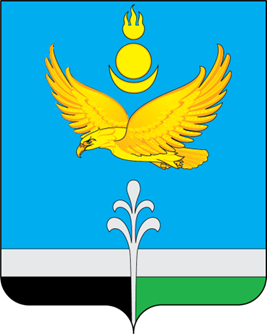 РОССИЙСКАЯ ФЕДЕРАЦИЯИРКУТСКАЯ ОБЛАСТЬНУКУТСКИЙ РАЙОНАДМИНИСТРАЦИЯ МУНИЦИПАЛЬНОЕ ОБРАЗОВАНИЕ «НУКУТСКИЙ РАЙОН»РАСПОРЯЖЕНИЕ15 января 2024                                              № 12                                            п. НовонукутскийО внесении изменений в распоряжение Администрации МО «Нукутский район» от 01.04.2009 № 79 «О создании рабочей группыпо реализации Указа Президента от 24.04.08  № 607»В связи с кадровыми изменениями в Администрации муниципального образования «Нукутский район», руководствуясь статьей 35 Устава муниципального образования «Нукутский район»:Внести изменения в распоряжение Администрации муниципального образования «Нукутский район» от 01.04.2009 № 79 «О создании рабочей группы по реализации Указа Президента от 24.04.08 № 607» (далее - распоряжение), изложив Приложение № 1 к распоряжению в новой редакции, согласно Приложению № 1 к настоящему распоряжению. Опубликовать настоящее распоряжение в печатном издании «Официальный курьер» и разместить на официальном сайте муниципального образования «Нукутский район».Контроль за исполнением настоящего распоряжения оставляю за собой.            Мэр                                                                                           А.М. Платохонов  Приложение № 1к распоряжению Администрации МО «Нукутский район» от «15» января 2024 г. № 12«Приложение № 1 к распоряжению АдминистрацииМО «Нукутский район»от 01.04.2009 года № 79      Составрабочей группы по реализации указа Президента РФ от 24.04.08  № 607«Об оценке эффективности деятельности органов местного самоуправления городских и муниципальных районов»Руководитель рабочей группы: Платохонов А.М. – мэр муниципального образования «Нукутский район» Заместитель руководителя рабочей группы:Платонова Н.А. – заместитель мэра - начальник управления экономического развития и труда Администрации муниципального образования «Нукутский район»Секретарь рабочей группы:Степанова С.С. – консультант управления экономического развития и труда Администрации муниципального образования «Нукутский район»Члены рабочей группы:Карпека О.П. – управляющий делами Администрации муниципального образования «Нукутский район»;Александрова Т.П. – начальник отдела по архитектуре, строительству и ЖКХ Администрации муниципального образования «Нукутский район»;Уданова Т.В. – начальник МКУ Финансовое управление Администрации муниципального образования «Нукутский район»;Андреева Е.В. – вр.и.о. начальника отдела по молодежной политике и спорту Администрации муниципального образования «Нукутский район»;Баертуев А.Т. – председатель МКУ КУМИ муниципального образования «Нукутский район»;Геленкенов А.С. – начальник отдела сельского хозяйства Администрации муниципального образования «Нукутский район»;Горохова В.И. – начальник отдела образования Администрации муниципального образования «Нукутский район»;Даганеев Л.С. – директор МКУ «Центр развития культуры Нукутского района».